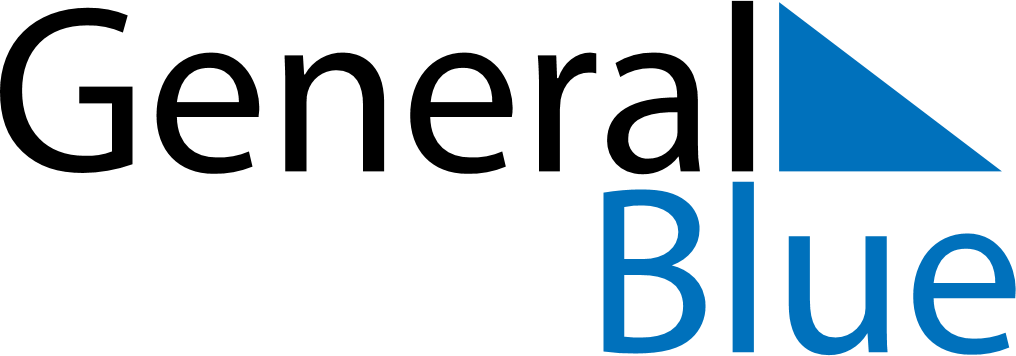 July 2024July 2024July 2024July 2024July 2024July 2024Helsingborg, Skane, SwedenHelsingborg, Skane, SwedenHelsingborg, Skane, SwedenHelsingborg, Skane, SwedenHelsingborg, Skane, SwedenHelsingborg, Skane, SwedenSunday Monday Tuesday Wednesday Thursday Friday Saturday 1 2 3 4 5 6 Sunrise: 4:27 AM Sunset: 9:58 PM Daylight: 17 hours and 31 minutes. Sunrise: 4:28 AM Sunset: 9:58 PM Daylight: 17 hours and 29 minutes. Sunrise: 4:29 AM Sunset: 9:57 PM Daylight: 17 hours and 28 minutes. Sunrise: 4:30 AM Sunset: 9:57 PM Daylight: 17 hours and 26 minutes. Sunrise: 4:31 AM Sunset: 9:56 PM Daylight: 17 hours and 25 minutes. Sunrise: 4:32 AM Sunset: 9:55 PM Daylight: 17 hours and 23 minutes. 7 8 9 10 11 12 13 Sunrise: 4:33 AM Sunset: 9:54 PM Daylight: 17 hours and 21 minutes. Sunrise: 4:34 AM Sunset: 9:53 PM Daylight: 17 hours and 19 minutes. Sunrise: 4:35 AM Sunset: 9:53 PM Daylight: 17 hours and 17 minutes. Sunrise: 4:37 AM Sunset: 9:52 PM Daylight: 17 hours and 14 minutes. Sunrise: 4:38 AM Sunset: 9:50 PM Daylight: 17 hours and 12 minutes. Sunrise: 4:39 AM Sunset: 9:49 PM Daylight: 17 hours and 9 minutes. Sunrise: 4:41 AM Sunset: 9:48 PM Daylight: 17 hours and 7 minutes. 14 15 16 17 18 19 20 Sunrise: 4:42 AM Sunset: 9:47 PM Daylight: 17 hours and 4 minutes. Sunrise: 4:44 AM Sunset: 9:46 PM Daylight: 17 hours and 2 minutes. Sunrise: 4:45 AM Sunset: 9:44 PM Daylight: 16 hours and 59 minutes. Sunrise: 4:47 AM Sunset: 9:43 PM Daylight: 16 hours and 56 minutes. Sunrise: 4:48 AM Sunset: 9:42 PM Daylight: 16 hours and 53 minutes. Sunrise: 4:50 AM Sunset: 9:40 PM Daylight: 16 hours and 50 minutes. Sunrise: 4:52 AM Sunset: 9:39 PM Daylight: 16 hours and 47 minutes. 21 22 23 24 25 26 27 Sunrise: 4:53 AM Sunset: 9:37 PM Daylight: 16 hours and 43 minutes. Sunrise: 4:55 AM Sunset: 9:36 PM Daylight: 16 hours and 40 minutes. Sunrise: 4:57 AM Sunset: 9:34 PM Daylight: 16 hours and 37 minutes. Sunrise: 4:58 AM Sunset: 9:32 PM Daylight: 16 hours and 33 minutes. Sunrise: 5:00 AM Sunset: 9:30 PM Daylight: 16 hours and 30 minutes. Sunrise: 5:02 AM Sunset: 9:29 PM Daylight: 16 hours and 26 minutes. Sunrise: 5:04 AM Sunset: 9:27 PM Daylight: 16 hours and 23 minutes. 28 29 30 31 Sunrise: 5:06 AM Sunset: 9:25 PM Daylight: 16 hours and 19 minutes. Sunrise: 5:07 AM Sunset: 9:23 PM Daylight: 16 hours and 15 minutes. Sunrise: 5:09 AM Sunset: 9:21 PM Daylight: 16 hours and 12 minutes. Sunrise: 5:11 AM Sunset: 9:19 PM Daylight: 16 hours and 8 minutes. 